МАГИСТЕРСКАЯ ОБРАЗОВАТЕЛЬНАЯ ПРОГРАММА«ПСИХОЛОГИЯ ДОРОЖНОГО ДВИЖЕНИЯ»Направление: 44.04.02 «Психолого-педагогическое образование»Направленность программы: «Психология дорожного движения». Программа реализует 2 вида деятельности: научно-исследовательскую и организационно-управленческую и обеспечивает 4 специализации: 1) – основная школа (психопрофилактика аварий и ДТП для школьников), 2) дополнительное и профессиональное образование (психологическая подготовка водителей в автошколах), 3) – социально-психологическое сопровождение коллективов (транспортных и логистических компаний); 4) – специальная (превентивная) работа с нарушителями ПДД.Особый статус программы: с возможностью знакомства с методами профилактики и психотехнологиями работы с водителями-нарушителями, используемыми в мировой практике работы дорожных психологовПрисваиваемая степень (квалификация) выпускника: магистрФорма обучения: очная (обучение в вечернее время, без отрыва от основной работы)Срок обучения: 2 годаТребования к абитуриентам:Базовое образование при поступлении: высшее (диплом бакалавра, специалиста, магистра). Поступление: https://mgppu.ru/abitur Руководитель программы: Кочетова Татьяна Викторовна, кандидат психологических наук, доцент.Выпускающая кафедра: психологии управления, заведующий кафедрой – Погодина Алла Васильевна, кандидат психологических наук, доцент.Чему обучают?Специфике работы психолога с нарушителями Правил дорожного движения, психотехнологиям профилактической работы с нарушителями ПДД.Кого готовят?Кадры будущего – специалистов-психологов для превентивной и профилактической работы с основными участниками дорожного движения, склонными к рискованному поведениюПсихолог в области психологии дорожного движения – это специалист, который способен видеть психологические аспекты проблем, возникающих в условиях дорожно-транспортной среды, риски взаимодействия всех участников дорожного трафика и проводить психологические и социально-психологические исследования, а также практико-ориентированные обучающие, профилактические и превентивные мероприятия с целью предотвращения ДТП.Где смогут работать магистранты: в системе дополнительного и профессионального образования (автошколы); научно-исследовательские институты и лаборатории, занимающиеся проблемами безопасности дорожного движения; медико-психолого-педагогические центры и комиссии; психологические консультации; некоммерческие организации, работающие в области профилактики ДТП.Особенности программы: программа «Психология дорожного движения» уникальна, она разработана с опорой «Стратегии безопасности дорожного движения Российской Федерации в 2018-2024 г.г.».В учебном процессе участвуют:Кочетова Татьяна Викторовна, кандидат психологических наук, доцент кафедры психологии управления МГППУ, член TPI (Traffic Psychology International) – руководитель магистерской программыПогодина Алла Васильевна, кандидат психологических наук, доцент, заведующий кафедрой психологии управления МГППУЛитвинова Елена Юрьевна, кандидат психологических наук, доцент кафедры психологии управления МГППУХарченко Максим Андреевич, кандидат физико-математических наук, доцент кафедры психология управления МГППУПрактика магистрантов реализуется при участии:Зайцева Елена Ильинична, кандидат философских наук, директор «Ассоциации автомобильных школ» г. Москвы, магистр психологии, выпускница программы «Психология дорожного движения», психолог-консультантПлотникова Маргарита Алексеевна, магистр психологии, выпускница программы «Психология дорожного движения», консультант международного проекта «Автотрезвость»Костин Иван Викторович – выпускник кафедры психологии управления МГППУ, МГИиП, инструктор по вождению, директор автошколы для лиц с ОВЗ «АвтоМир»(возможно расширение баз практики в зависимости от эпидемиологической ситуации)Осваиваемые компетенции:Помимо компетенций, осваиваемых в соответствии с образовательным стандартом 44.04.02 «Психолого-педагогическое образование» по реализуемым видам деятельности: научно-исследовательской и педагогической, магистранты освоят дополнительные компетенции:способность к разработке и реализации научно-прикладных исследований в области транспортной психологии и психологии дорожного движенияспособность к разработке программ психологической диагностики субъектов дорожно-транспортной среды и программ профилактики безаварийного дорожного движенияспособность к профилактической работе с нарушителями правил дорожного движения, а также к психологическому консультированию и социально-психологическому сопровождению участников ДТПспособность к психологическому сопровождению профессиональных коллективов транспортных компаний, осуществляющих пассажирские перевозкиНаучно-исследовательская работа преподавателей кафедры психологии управления и магистрантов, обучающихся по данному направлению подготовки представлена в журналах ВАК и сборниках факультета социальной психологии и др.:https://psyjournals.ru/social_psy/2018/n4/https://psyjournals.ru/jmfp/2017/n1/https://psyjournals.ru/orgpsy2019/index.shtml Особенности обучения: Обучение по программе организовано по модульному принципу. Всего 5 модулей обучения, каждый из которых содержит теоретическое обучение, практику, научно-исследовательскую и самостоятельную работу, а также модуль № 6 – государственной итоговой аттестации.Начало занятий в магистратуре: 1 сентября.Трудоемкость программы, всего – 120 зачетных единиц (1 зачетная единица = 36 академических часов).Теоретическое обучение – 57 зач. ед.Практики, НИР – 57 зач. ед., в том числе учебная практика – 3 зач. ед., производственная практика – 15 зач. ед., научно-исследовательская работа– 27 зач. ед., преддипломная практика – 12 зач. ед.Государственная итоговая аттестация (в.т.ч. подготовка диссертации) – 6 зач. ед. График учебного процесса 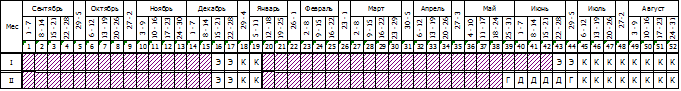 Модуль 1 «Теоретико-познавательный» (1 год обучения, 1 семестр) «самостоятельная работа → практика (учебная) → теоретическое обучение – научно-исследовательская работа». Теоретическое обучение – дисциплины: Философия и методология современной науки; Научные школы и теории в современной психологии; Актуальные психологические проблемы современного общества	.	Модуль 2 «Научно-исследовательская деятельность и методы психолого-педагогических исследований» (1 год обучения) «теоретическое обучение → практика (учебная) → научно-исследовательская работа→ самостоятельная работа».  Теоретическое обучение – дисциплины: Планирование и проведение психологического исследования; Методы профильных психологических исследований; Математическая обработка данных психолого-педагогических исследований в программе SPSS		Модуль 3 «Профессиональное взаимодействие» «теоретическое обучение → практика (учебная) → научно-исследовательская работа→ практика (производственная) →самостоятельная работа».  Теоретическое обучение – дисциплины: Межкультурная коммуникация в профессиональном взаимодействии		Модуль 4 «Дисциплины профессиональной деятельности» «теоретическое и практико-ориентированное обучение → научно-исследовательская работа→ практика (производственная) → самостоятельная работа».  Дисциплины: Психические процессы и состояния водителя; Психология безопасности участников дорожно-транспортной среды, Психология дорожного движения; Инженерная психология и эргономика	Модуль 5 «Прикладная психология дорожного движения» «практико-ориентированное обучение → научно-исследовательская работа→ практика (производственная) → самостоятельная работа».  Дисциплины по выбору: Прикладная психофизиология; Психофизиология индивидуальных различий; Отклоняющееся поведение участников дорожно-транспортной среды; Психологический тренинг с нарушителями ПДД; Методы оценки персонала автошколы; Интерактивные методы обучения водителей.Факультативы: Научно-методический семинарКонтакты и информацияАдрес: 127051, Москва, ул. Сретенка, д. 29., к. 207.Сайт: http://so.mgppu.ru Руководитель программы: Кочетова Татьяна Викторовна, тел. +7 (965) 434-2972, e-mail: kochetovatv@gmail.com Координатор программы: Погодина Алла Васильевна, тел. +7 (915) 238-39-66, e-mail: allavan@yandex.ru  